Sender’s Address
Sender’s Email Address
Name of the Organization
Address of the Organization
Date Receiver’s NameReceiver’s Job Title Name of the CollegeCollege AddressSubject: Thank You LetterDear ABC,Hi, I hope this letter finds you and your staff safe and in good health. I am writing this letter to thank you for giving us an opportunity to conduct a career counseling seminar on your campus. We are thankful to you for your efforts and arrangement for our campus visit.This exposure to campus before conducting the seminar is a great help for our team. This will help us in planning and organizing all the details for seminars in a better way. As now we are aware of both the indoor and outdoor seating space we can plan seminar content on that basis.Thank you for all the lunch and the arrangements. We would like to extend our sincere thanks to you. We are eagerly waiting to conduct the seminar on your beautiful campus.Sincerely, XYZ (Your Name)Name of your Organization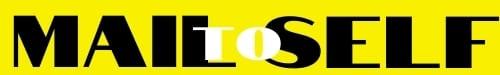 